CIRCULAR 91 CONVOCATORIA A ELECCIONES DE DIRECTORIO2021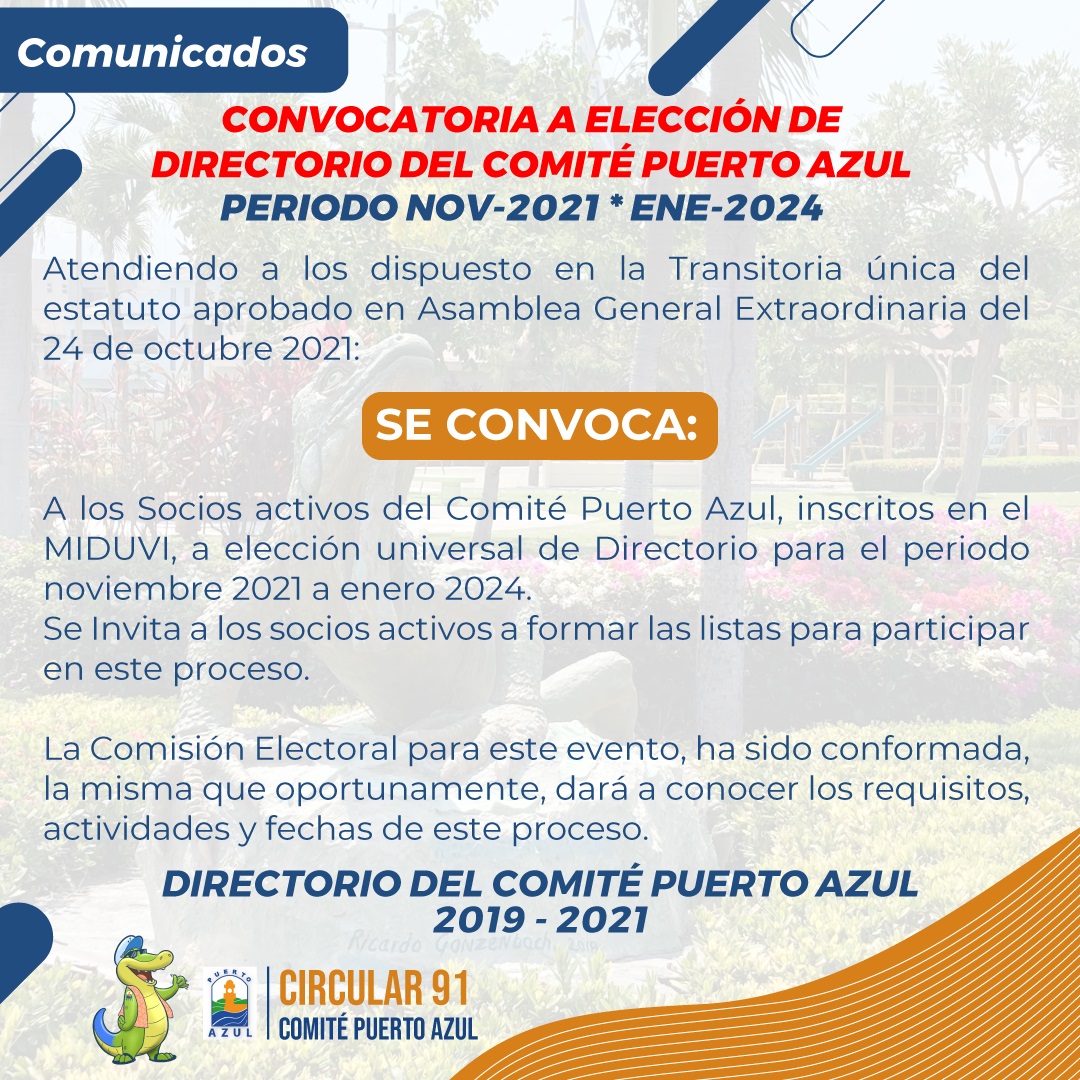 COMITÉ PUERTO AZUL